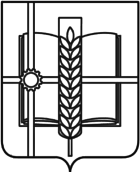 РОССИЙСКАЯ ФЕДЕРАЦИЯРОСТОВСКАЯ ОБЛАСТЬЗЕРНОГРАДСКИЙ РАЙОНМУНИЦИПАЛЬНОЕ ОБРАЗОВАНИЕ«Зерноградское городское поселение»АДМИНИСТРАЦИЯ  ЗЕРНОГРАДСКОГО ГОРОДСКОГО ПОСЕЛЕНИЯПОСТАНОВЛЕНИЕот 11.05.2018 № 521г. ЗерноградО внесении изменений в постановление Администрации Зерноградского городского поселения от 10.06.2016 № 664  «Об утверждении муниципальной программы «Обеспечение качественными жилищно-коммунальными услугами населения  Зерноградского городского поселения»	Руководствуясь Федеральным законом от 06.10.2003 № 131-ФЗ «Об общих принципах организации местного самоуправления в Российской Федерации», постановлением Администрации Зерноградского городского поселения от 04.09.2013 № 841 «Об утверждении Порядка  разработки муниципальных программ Зерноградского городского поселения, их формирования и реализации, порядка проведения и  критериев оценки эффективности реализации муниципальных программ»,  в связи с изменением объёма бюджетных ассигнований, Администрация Зерноградского городского поселения постановляет:	1. Внести в постановление Администрации Зерноградского городского поселения от 10.06.2016 № 664  «Об утверждении муниципальной программы  «Обеспечение качественными жилищно-коммунальными услугами  населения  Зерноградского городского поселения» (далее - Постановление) следующие изменения:	1.1. В приложении к Постановлению, в Паспорте подпрограммы  «Модернизация объектов коммунальной инфраструктуры Зерноградского городского поселения»,  в Разделе 3, таблицы 1- 4 «Перечень мероприятий подпрограммы «Модернизация объектов коммунальной инфраструктуры  Зерноградского городского поселения» изложить согласно приложению № 1 к настоящему постановлению.1.2. В приложении к Постановлению, в Паспорте подпрограммы «Благоустройство территории Зерноградского городского поселения, в Разделе III. Характеристика основных мероприятий и мероприятий ведомственных целевых программ подпрограммы муниципальной программы «Перечень мероприятий подпрограммы: «Благоустройство территории Зерноградского городского поселения» изложить согласно приложению № 2 к настоящему постановлению.1.3. В приложении к Постановлению, в Паспорте подпрограммы «Развитие жилищного хозяйства в Зерноградском городском поселении», в Разделе 3. Характеристика основных мероприятий и мероприятий ведомственных целевых программ таблицу1-«Перечень многоквартирных домов, подлежащих капитальному ремонту» изложить согласно приложению № 3 к настоящему постановлению.2. Опубликовать настоящее постановление в печатном средстве массовой информации Зерноградского городского поселения  «Зерноград официальный» и разместить на официальном сайте Администрации Зерноградского городского поселения в информационно-телекоммуникационной сети «Интернет». 3. Признать утратившим силу  постановление Администрации Зерноградского городского поселения от 12.04.2018 № 380 «О внесении изменений в постановление Администрации Зерноградского городского поселения от 10.06.2016 № 664  «Об утверждении муниципальной программы  «Обеспечение качественными жилищно-коммунальными услугами  населения  Зерноградского городского поселения».    	4.  Контроль за выполнением настоящего постановления возложить на заведующего сектором ЖКХ и благоустройства МКУ Зерноградского городского поселения «Управление жилищно-коммунального хозяйства, архитектуры, имущественных отношений, ГО и ЧС» Чепайкина Е.Н. и заведующего финансово-экономическим сектором Администрации Зерноградского городского поселения Голояд Т.СГлава Зерноградского городского поселения                                                                         А. И. ПлатоновПриложение 1  к постановлению Администрации Зерноградского городского поселенияот   11.05.2018  № 521  Перечень мероприятий подпрограммы:«Модернизация объектов коммунальной инфраструктуры  Зерноградского городского поселения»                                                                                                                                                                                      Таблица 1Теплоснабжение                                                                                                                                                            Таблица 2Газоснабжение                                                                                                                                                                             Таблица 3Электроснабжение                                                                                                                                                                                                                 Таблица 4Ведущий специалист                                       Ефремова Е.Н.Приложение 2  к постановлению Администрации Зерноградского городского поселенияот   11.05.2018  № 521  Перечень мероприятий подпрограммы:«Благоустройство территории Зерноградского городского поселения»Ведущий специалист                                       Ефремова Е.Н.Приложение 3  к постановлению Администрации Зерноградского городского поселенияот   11.05.2018  № 521  Перечень многоквартирных домов, подлежащих капитальному ремонту                                                                                                                                                            Таблица 1.                                      Ведущий специалист                                       Ефремова Е.Н.№ п/пНаименование работНаименование работОбъём финансирования по  годам, тыс. руб. Объём финансирования по  годам, тыс. руб. Объём финансирования по  годам, тыс. руб. Объём финансирования по  годам, тыс. руб. Объём финансирования по  годам, тыс. руб. Объём финансирования по  годам, тыс. руб. Объём финансирования по  годам, тыс. руб. Объём финансирования по  годам, тыс. руб. Объём финансирования по  годам, тыс. руб. Объём финансирования по  годам, тыс. руб. Объём финансирования по  годам, тыс. руб. Объём финансирования по  годам, тыс. руб. Объём финансирования по  годам, тыс. руб. Объём финансирования по  годам, тыс. руб. Объём финансирования по  годам, тыс. руб. Объём финансирования по  годам, тыс. руб. Объём финансирования по  годам, тыс. руб. Объём финансирования по  годам, тыс. руб. Объём финансирования по  годам, тыс. руб. Объём финансирования по  годам, тыс. руб. Объём финансирования по  годам, тыс. руб. Объём финансирования по  годам, тыс. руб. Достигаемый эффектПримечаниеПримечаниеПримечание№ п/пНаименование работНаименование работ2016 год2016 год2016 год2016 год2016 год2016 год2016 год2017 год2017 год2017 год2017 год2017 год2017 год2018 год2018 год2018 год2018 год2018 год2019 г2019 г2019 г2020гДостигаемый эффектПримечаниеПримечаниеПримечание№ п/пНаименование работНаименование работВсегоВсегоВсегоФСРФСРМБМБВсегоВсегоФСРФСРМБМБВсегоВсегоВсегоФСРМБВсегоВсегоВсегоВсего122333445566778899910111212121314151515Водоснабжение и водоотведение Водоснабжение и водоотведение Водоснабжение и водоотведение Водоснабжение и водоотведение Водоснабжение и водоотведение Водоснабжение и водоотведение Водоснабжение и водоотведение Водоснабжение и водоотведение Водоснабжение и водоотведение Водоснабжение и водоотведение Водоснабжение и водоотведение Водоснабжение и водоотведение Водоснабжение и водоотведение Водоснабжение и водоотведение Водоснабжение и водоотведение Водоснабжение и водоотведение Водоснабжение и водоотведение Водоснабжение и водоотведение Водоснабжение и водоотведение Водоснабжение и водоотведение Водоснабжение и водоотведение Водоснабжение и водоотведение Водоснабжение и водоотведение Водоснабжение и водоотведение Водоснабжение и водоотведение Водоснабжение и водоотведение Водоснабжение и водоотведение Водоснабжение и водоотведение Водоснабжение и водоотведение 1Разработка проектно-сметной документации по объекту «Строительство второй нитки Зерноградского магистрального водопровода»Разработка проектно-сметной документации по объекту «Строительство второй нитки Зерноградского магистрального водопровода»26 532,026 532,026 532,024 940,024 940,01 592,01 592,01 592,0Стабилизация водоснабжения.2«Строительство второй нитки Зерноградского магистрального водопровода»«Строительство второй нитки Зерноградского магистрального водопровода»«Строительство второй нитки Зерноградского магистрального водопровода»Стабилизация водоснабжения.Стабилизация водоснабжения.3Выполнение работ по проведению экспертизы (проверки достоверности) сметной документации по объекту: «Сметная документация: «Капитальный ремонт комплекса канализационных сетей лит.№2К-С на участке лит.№9 инв.№125н протяженностью 1760 п.м. в Зерноградском городском поселении Зерноградского района Ростовской области».Выполнение работ по проведению экспертизы (проверки достоверности) сметной документации по объекту: «Сметная документация: «Капитальный ремонт комплекса канализационных сетей лит.№2К-С на участке лит.№9 инв.№125н протяженностью 1760 п.м. в Зерноградском городском поселении Зерноградского района Ростовской области».Выполнение работ по проведению экспертизы (проверки достоверности) сметной документации по объекту: «Сметная документация: «Капитальный ремонт комплекса канализационных сетей лит.№2К-С на участке лит.№9 инв.№125н протяженностью 1760 п.м. в Зерноградском городском поселении Зерноградского района Ростовской области».859,9859,9859,9859,94Выполнение работ по объекту:«Капитальный ремонт комплекса канализационных сетей лит.№2К-С на участке лит.№9 инв.№125н протяженностью 1760 п.м. в Зерноградском городском поселении Зерноградского района Ростовской области».Выполнение работ по объекту:«Капитальный ремонт комплекса канализационных сетей лит.№2К-С на участке лит.№9 инв.№125н протяженностью 1760 п.м. в Зерноградском городском поселении Зерноградского района Ростовской области».Выполнение работ по объекту:«Капитальный ремонт комплекса канализационных сетей лит.№2К-С на участке лит.№9 инв.№125н протяженностью 1760 п.м. в Зерноградском городском поселении Зерноградского района Ростовской области».64 940,764 940,761044,261044,261044,23896,53896,564 908,664 908,661 014,061 014,03 894,63 894,6Стабилизация водоотведенияСтабилизация водоотведения5Авторский надзор по объекту:«Капитальный ремонт комплекса канализационных сетей лит.№2К-С на участке лит.№9 инв.№125н протяженностью 1760 п.м. в Зерноградском городском поселении Зерноградского района Ростовской области».Авторский надзор по объекту:«Капитальный ремонт комплекса канализационных сетей лит.№2К-С на участке лит.№9 инв.№125н протяженностью 1760 п.м. в Зерноградском городском поселении Зерноградского района Ростовской области».Авторский надзор по объекту:«Капитальный ремонт комплекса канализационных сетей лит.№2К-С на участке лит.№9 инв.№125н протяженностью 1760 п.м. в Зерноградском городском поселении Зерноградского района Ростовской области».129,9129,9---129,9129,9131,1131,1--131,1131,1Стабилизация водоотведенияСтабилизация водоотведения6Разработка проектной документации по объекту: «Реконструкция комплекса канализационных сетей лит. №2К-С в Зерноградском городском поселении Зерноградского района Ростовской области»Разработка проектной документации по объекту: «Реконструкция комплекса канализационных сетей лит. №2К-С в Зерноградском городском поселении Зерноградского района Ростовской области»Разработка проектной документации по объекту: «Реконструкция комплекса канализационных сетей лит. №2К-С в Зерноградском городском поселении Зерноградского района Ростовской области»1 500,01 500,01 410,01 410,01 410,090,090,06 000,06 000,05 640,05 640,0360,0360,0Стабилизация водоотведенияСтабилизация водоотведения7Выполнение работ по объекту: «Реконструкция комплекса канализационных сетей лит. №2К-С в Зерноградском городском поселении Зерноградского района Ростовской области»Выполнение работ по объекту: «Реконструкция комплекса канализационных сетей лит. №2К-С в Зерноградском городском поселении Зерноградского района Ростовской области»Выполнение работ по объекту: «Реконструкция комплекса канализационных сетей лит. №2К-С в Зерноградском городском поселении Зерноградского района Ростовской области»154 612,4145 335,6145 335,69276,89276,8Обл. 131  169,9МБ-8372,6Стабилизация водоотведенияСтабилизация водоотведения7Строительный контроль по объекту:  «Реконструкция комплекса канализационных сетей лит. №2К-С в Зерноградском городском поселении Зерноградского района Ростовской области»Строительный контроль по объекту:  «Реконструкция комплекса канализационных сетей лит. №2К-С в Зерноградском городском поселении Зерноградского района Ростовской области»Строительный контроль по объекту:  «Реконструкция комплекса канализационных сетей лит. №2К-С в Зерноградском городском поселении Зерноградского района Ростовской области»8Приобретение материалов для замены наиболее изношенных участков магистрального водопровода протяженностью 2,9 км. Приобретение материалов для замены наиболее изношенных участков магистрального водопровода протяженностью 2,9 км. Приобретение материалов для замены наиболее изношенных участков магистрального водопровода протяженностью 2,9 км. 28200,028200,026508,0.26508,0.26508,0.1692,01692,0Стабилизация водоснабженияСтабилизация водоснабжения9Подготовке проекта модернизации объектов коммунальной инфраструктурыПодготовке проекта модернизации объектов коммунальной инфраструктурыПодготовке проекта модернизации объектов коммунальной инфраструктуры1 250,01 250,01 175,01 175,075,075,0Стабилизация водоснабженияСтабилизация водоснабжения10Капитальный ремонт объектов ВКХ: ремонт объектов и сетей ВКХ в Зерноградском городском поселении. Приобретение материалов, оборудования для ремонта объектов ВКХ..Обслуживание дренажной системы канализации.Капитальный ремонт объектов ВКХ: ремонт объектов и сетей ВКХ в Зерноградском городском поселении. Приобретение материалов, оборудования для ремонта объектов ВКХ..Обслуживание дренажной системы канализации.Капитальный ремонт объектов ВКХ: ремонт объектов и сетей ВКХ в Зерноградском городском поселении. Приобретение материалов, оборудования для ремонта объектов ВКХ..Обслуживание дренажной системы канализации.700,5700,50,00,00,0700,5700,52 128,32 128,3--2128,32128,33 312,1--3 312,13 312,1245,91 200,91 200,9Снижение уровня износа с 70% до 15%Снижение уровня износа с 70% до 15%11Возмещение части стоимости услуг по вывозу ЖБО, непокрываемой платежами населения.Возмещение части стоимости услуг по вывозу ЖБО, непокрываемой платежами населения.Возмещение части стоимости услуг по вывозу ЖБО, непокрываемой платежами населения.176,5176,5176,5176,5200,0200,0--200,0200,0200,0--200,0200,0200,0200,0200,0Уменьшение доли платежей граждан.Уменьшение доли платежей граждан.12Возмещение водоснабжающей организации части платы граждан за коммунальные услуги (водоснабжение).Возмещение водоснабжающей организации части платы граждан за коммунальные услуги (водоснабжение).Возмещение водоснабжающей организации части платы граждан за коммунальные услуги (водоснабжение).Уменьшение доли платежей граждан.Уменьшение доли платежей граждан.13Составление заданий на проектирование. Проверка смет на достоверность. Строительный контроль. Выполнение технических расчётов, схем водоснабжения и водоотведения. Изготовление технической документации. Выполнение функций специализированной организации в соответствии со ст. 40  Федерального закона № 44-ФЗ. Обследование объектов ВКХ.Составление заданий на проектирование. Проверка смет на достоверность. Строительный контроль. Выполнение технических расчётов, схем водоснабжения и водоотведения. Изготовление технической документации. Выполнение функций специализированной организации в соответствии со ст. 40  Федерального закона № 44-ФЗ. Обследование объектов ВКХ.Составление заданий на проектирование. Проверка смет на достоверность. Строительный контроль. Выполнение технических расчётов, схем водоснабжения и водоотведения. Изготовление технической документации. Выполнение функций специализированной организации в соответствии со ст. 40  Федерального закона № 44-ФЗ. Обследование объектов ВКХ.130,0130,0---193,0193,082,682,6--82,682,6135,0--135,0135,0400,0400,0400,014Ремонт объектов ВКХ: ремонт  водонапорных башен  Рожновского в поселках  Зерноградского городского  поселения Ростовской  области.Ремонт объектов ВКХ: ремонт  водонапорных башен  Рожновского в поселках  Зерноградского городского  поселения Ростовской  области.Ремонт объектов ВКХ: ремонт  водонапорных башен  Рожновского в поселках  Зерноградского городского  поселения Ростовской  области.Уменьшение потерь воды, экономия электроэнергии на 5,9%.Уменьшение потерь воды, экономия электроэнергии на 5,9%.15Капитальный ремонт объектов и сетей водопроводного хозяйства: Капитальный ремонт объектов и сетей водопроводного хозяйства: Капитальный ремонт объектов и сетей водопроводного хозяйства: 12496,812496,811747,011747,011747,0749,8749,83 587,33 587,33 372,03 372,0215,3215,32771,17963,87963,8Снижение уровня износа уличных трубопроводов с 70 до 15%Снижение уровня износа уличных трубопроводов с 70 до 15%15«Капитальный ремонт водопроводных сетей по                            ул. Шукшина в г. Зернограде Ростовской области»«Капитальный ремонт водопроводных сетей по                            ул. Шукшина в г. Зернограде Ростовской области»«Капитальный ремонт водопроводных сетей по                            ул. Шукшина в г. Зернограде Ростовской области»1 622,41 622,41 525,11 525,11 525,197,397,3Снижение уровня износа уличных трубопроводов с 70 до 15%Снижение уровня износа уличных трубопроводов с 70 до 15%15«Капитальный ремонт водопроводных сетей по ул. Седова в г. Зернограде Зерноградского района Ростовской                  области».«Капитальный ремонт водопроводных сетей по ул. Седова в г. Зернограде Зерноградского района Ростовской                  области».«Капитальный ремонт водопроводных сетей по ул. Седова в г. Зернограде Зерноградского района Ростовской                  области».3 300,93 300,93 102,83 102,83 102,8198,1198,1Снижение уровня износа уличных трубопроводов с 70 до 15%Снижение уровня износа уличных трубопроводов с 70 до 15%15«Капитальный ремонт водопроводных сетей по                            ул. Гагарина в г. Зернограде Зерноградского района                   Ростовской  области»«Капитальный ремонт водопроводных сетей по                            ул. Гагарина в г. Зернограде Зерноградского района                   Ростовской  области»«Капитальный ремонт водопроводных сетей по                            ул. Гагарина в г. Зернограде Зерноградского района                   Ростовской  области»968,4968,4910,3910,3910,358,158,1Снижение уровня износа уличных трубопроводов с 70 до 15%Снижение уровня износа уличных трубопроводов с 70 до 15%15«Капитальный ремонт  водонасосной станция по ул. им. Шукшина, 98е в г. Зернограде Ростовской области».«Капитальный ремонт  водонасосной станция по ул. им. Шукшина, 98е в г. Зернограде Ростовской области».«Капитальный ремонт  водонасосной станция по ул. им. Шукшина, 98е в г. Зернограде Ростовской области».1 369,71 369,71 287,51 287,51 287,582,282,2Снижение уровня износа уличных трубопроводов с 70 до 15%Снижение уровня износа уличных трубопроводов с 70 до 15%15«Капитальный ремонт водопроводных сетей по                        пер. Авиационный в г. Зернограде Зерноградского района Ростовской области»«Капитальный ремонт водопроводных сетей по                        пер. Авиационный в г. Зернограде Зерноградского района Ростовской области»«Капитальный ремонт водопроводных сетей по                        пер. Авиационный в г. Зернограде Зерноградского района Ростовской области»492,2492,2462,6462,6462,629,629,6Снижение уровня износа уличных трубопроводов с 70 до 15%Снижение уровня износа уличных трубопроводов с 70 до 15%15«Капитальный ремонт водопроводных сетей по                                 ул. Жуковского в г. Зернограде Ростовской области»«Капитальный ремонт водопроводных сетей по                                 ул. Жуковского в г. Зернограде Ростовской области»«Капитальный ремонт водопроводных сетей по                                 ул. Жуковского в г. Зернограде Ростовской области»2 426,92 426,92 281,32 281,32 281,3145,6145,6Снижение уровня износа уличных трубопроводов с 70 до 15%Снижение уровня износа уличных трубопроводов с 70 до 15%15«Капитальный ремонт водопроводных сетей по 
ул. Манычская в г. Зернограде Ростовской области»«Капитальный ремонт водопроводных сетей по 
ул. Манычская в г. Зернограде Ростовской области»«Капитальный ремонт водопроводных сетей по 
ул. Манычская в г. Зернограде Ростовской области»2 315,92 315,92 176,92 176,92 176,9139,0139,0Снижение уровня износа уличных трубопроводов с 70 до 15%Снижение уровня износа уличных трубопроводов с 70 до 15%15«Капитальный ремонт канализационных сетей по                         ул. Машиностроителей в г. Зернограде Зерноградского района Ростовской области»«Капитальный ремонт канализационных сетей по                         ул. Машиностроителей в г. Зернограде Зерноградского района Ростовской области»«Капитальный ремонт канализационных сетей по                         ул. Машиностроителей в г. Зернограде Зерноградского района Ростовской области»0,00,0--0,00,0Снижение уровня износа уличных трубопроводов с 70 до 15%Снижение уровня износа уличных трубопроводов с 70 до 15%15«Капитальный ремонт канализационных сетей по                            ул. Железнодорожной в г. Зернограде Зерноградского района Ростовской области»«Капитальный ремонт канализационных сетей по                            ул. Железнодорожной в г. Зернограде Зерноградского района Ростовской области»«Капитальный ремонт канализационных сетей по                            ул. Железнодорожной в г. Зернограде Зерноградского района Ростовской области»0,00,0--0,00,0Снижение уровня износа уличных трубопроводов с 70 до 15%Снижение уровня износа уличных трубопроводов с 70 до 15%15«Капитальный ремонт водопроводных сетей по                   ул. им. Б. Хмельницкого в г. Зернограде Зерноградского района Ростовской области»«Капитальный ремонт водопроводных сетей по                   ул. им. Б. Хмельницкого в г. Зернограде Зерноградского района Ростовской области»«Капитальный ремонт водопроводных сетей по                   ул. им. Б. Хмельницкого в г. Зернограде Зерноградского района Ростовской области»0,00,0--0,00,0Снижение уровня износа уличных трубопроводов с 70 до 15%Снижение уровня износа уличных трубопроводов с 70 до 15%15«Капитальный ремонт водопроводных сетей по                          ул. им. Котовского в г. Зернограде Зерноградского района Ростовской области»«Капитальный ремонт водопроводных сетей по                          ул. им. Котовского в г. Зернограде Зерноградского района Ростовской области»«Капитальный ремонт водопроводных сетей по                          ул. им. Котовского в г. Зернограде Зерноградского района Ростовской области»0,00,0--0,00,015«Капитальный ремонт водопроводных сетей по                              ул. им. Чапаева в г. Зернограде Зерноградского района Ростовской области»«Капитальный ремонт водопроводных сетей по                              ул. им. Чапаева в г. Зернограде Зерноградского района Ростовской области»«Капитальный ремонт водопроводных сетей по                              ул. им. Чапаева в г. Зернограде Зерноградского района Ростовской области»0,00,0--0,00,015«Капитальный ремонт водопроводных сетей по 
ул. Мичурина в г. Зернограде Ростовской области»«Капитальный ремонт водопроводных сетей по 
ул. Мичурина в г. Зернограде Ростовской области»«Капитальный ремонт водопроводных сетей по 
ул. Мичурина в г. Зернограде Ростовской области»3 366,63 366,63 164,63 164,6202,0202,015«Капитальный ремонт канализационных сетей по                          ул. Цветочная в г. Зернограде Зерноградского района                     Ростовской области»220,7220,7207,4207,413,313,316Капитальный ремонт на сетях водно-канализационного хозяйства (колодцев).33,133,133,133,133,133,133,117Обслуживание закрытого дренажа, проложенного в рамках инвестиционного проекта –  «Первоочередные мероприятия по ликвидации аварийной ситуации, возникшей в городе Зернограде от подтопления».250,0250,0250,0250,0Бюджет ЗР250,0Бюджет ЗР250,0Бюджет ЗР250,0Бюджет ЗРОбеспечение стабилизации водопониженияОбеспечение стабилизации водопониженияОбеспечение стабилизации водопонижения18Организация отвода грунтовых вод на территориях Зерногадского городского поселения.250,0250,0250,0250,0250,0250,0250,0Обеспечение стабилизации водопониженияОбеспечение стабилизации водопониженияОбеспечение стабилизации водопониженияВыполнение предпроектной документации: Водопонижение в поселке «Экспериментальный», Зерноградского района, Ростовской области. 79,079,079,079,079,079,079,0Обеспечение стабилизации водопониженияОбеспечение стабилизации водопониженияОбеспечение стабилизации водопонижения19Текущий ремонт дренажной системы водопонижения 65,765,7--65,765,720Развитие материальной базы, приобретение перекачивающей станции, насосного оборудования.694,8694,8694,8694,8694,8694,8694,821Приобретение установок для обеззараживания воды из подземных источников   DUV-1A350-N833,6833,6--833,6833,622Устройство ливневой канализации по ул. им. Колодина и ул. Социалистическая в г. Зернограде Зерноградского района Ростовской области. Строительный контроль..860,6860,6--860,6860,623Субсидия на компенсацию фактических расходов, связанных с содержанием и эксплуатацией муниципального имущества водо-канализационного хозяйства до момента установления тарифа в сфере холодного водоснабжения и водоотведения.800,0800,0--800,0800,0586,7--586,7586,724Капитальный ремонт разведочно-эксплуатационной скважины глубиной 120м в пос. Комсомольский Зерноградского района1160,31160,31160,31160,31160,31160,31160,3Стабилизация водоснабженияСтабилизация водоснабженияСтабилизация водоснабжения25Разработка проектов зон санитарной охраны артезианских скважин  Зерноградского городского поселенияСтабилизация водоснабженияСтабилизация водоснабженияСтабилизация водоснабжения26Проектирование строительства разведочно-буровых скважин в Зерноградском городском поселении. Составление смет. Прохождение государственной экспертизы.0,00,0--0,00,0Стабилизация водоснабженияСтабилизация водоснабженияСтабилизация водоснабжения27Обследование, обрботка и текущий ремонт разведочно-буровых скважин в Зерноградском городском поселении. Прохождение государственной экспертизы.312,9312,9--312,9312,9Стабилизация водоснабженияСтабилизация водоснабженияСтабилизация водоснабжения28Капитальный ремонт разведочно - эксплуатационной на воду скважины № 8285-256/1в пос. Зерновой Зерноградского района1 240,61 240,6--1240,61240,629Транспортные услуги60,0--60,060,0Всего водоснабжение и водоотведение Зерноградского городского поселения. 139 409,1139 409,1139 409,1126 824,2126 824,212 584,912 584,912 584,912 584,982 401,382 401,371 201,071 201,011 200,311 200,3158906,2145 335,6145 335,613570,613570,6143  159,99764,79764,7№ п/пНаименование работ		Объём финансирования по  годам, тыс. руб. 		Объём финансирования по  годам, тыс. руб. 		Объём финансирования по  годам, тыс. руб. 		Объём финансирования по  годам, тыс. руб. 		Объём финансирования по  годам, тыс. руб. 		Объём финансирования по  годам, тыс. руб. 		Объём финансирования по  годам, тыс. руб. 		Объём финансирования по  годам, тыс. руб. 		Объём финансирования по  годам, тыс. руб. 		Объём финансирования по  годам, тыс. руб. 		Объём финансирования по  годам, тыс. руб. Достигаемый эффектПримечание№ п/пНаименование работ2016 год2016 год2016 год2017 год2017 год2017 год2018 год2018 год2018 год2019 г2020 гДостигаемый эффектПримечание№ п/пНаименование работВсегоФСРМБВсегоФСРМБВсегоФСРМБВсегоВсего1234567891011121314151Капитальный ремонт котельной №3 расположенной по адресу: Ростовская область, Зерноградский район, г. Зерноград, ул. Специалистов 57 корп.21 427,11427,1Уменьшение потерь тепла,№ 3-6-1-0408-15 от 23.09.2015 2Текущий ремонт систем теплоснабжения и ГВС по ул. им. Шукшина в г. Зернограде136,7-136,7Итого по теплоснабжению1427,1-1427,1136,7-136,7№ п/пНаименование работОбъём финансирования по  годам, тыс. руб. Объём финансирования по  годам, тыс. руб. Объём финансирования по  годам, тыс. руб. Объём финансирования по  годам, тыс. руб. Объём финансирования по  годам, тыс. руб. Объём финансирования по  годам, тыс. руб. Объём финансирования по  годам, тыс. руб. Объём финансирования по  годам, тыс. руб. Объём финансирования по  годам, тыс. руб. Объём финансирования по  годам, тыс. руб. Объём финансирования по  годам, тыс. руб. Достигаемый эффектПримечание№ п/пНаименование работ2016 год2016 год2016 год2017 год2017 год2017 год2018год2018год2018год2019г2020гДостигаемый эффектПримечание№ п/пНаименование работВсегоФСРМБВсегоФСРМБВсегоФСРМБВсегоВсего1234567891011121314151Проектирование ГРПШ199,0-199,0Обеспечение безопасности газоснабжения.1Техническое перевооружение ГРП,  расположенного по адресу: Ростовская область, Зерноградский район, г. Зерноград, ул. Шукшина  91г с заменой на ГРПШ518,0-518,02Разработка ПСД на  строительство уличных газопроводов в г. Зернограде Зерноградского района Ростовской области.100,0100,0Итого по газоснабжению199,0-199,0518,0-518,0100,0100,0№ п/пНаименование работОбъём финансирования по  годам, тыс. руб. Объём финансирования по  годам, тыс. руб. Объём финансирования по  годам, тыс. руб. Объём финансирования по  годам, тыс. руб. Объём финансирования по  годам, тыс. руб. Объём финансирования по  годам, тыс. руб. Объём финансирования по  годам, тыс. руб. Объём финансирования по  годам, тыс. руб. Объём финансирования по  годам, тыс. руб. Объём финансирования по  годам, тыс. руб. Объём финансирования по  годам, тыс. руб. Достигаемый эффектПримечание№ п/пНаименование работ2016 год2016 год2016 год2017 год2017 год2017 год2018год2018год2018год2019г  2020гДостигаемый эффектПримечание№ п/пНаименование работВсегоФСРМБВсегоФСРМБВсегоФСРМБВсегоВсего1234567891011121314151Текущий ремонт объектов и сетей электроснабжения65,065,0239,2239,2100,0-100,0100,0100,0Итого по электроснабжению65,00,065,0239,2239,2100,0-100,0100,0100,0Всего по подпрограмме140 901,2126 824,214 077,082 976,271 201,011 775,2159524,2145  335,614188,6143  359,59 964,7№п/пНаименование мероприятийОрганизатор исполнения	Организатор исполненияПланируемый объём финансирования по годам,тыс. руб.Планируемый объём финансирования по годам,тыс. руб.Планируемый объём финансирования по годам,тыс. руб.Планируемый объём финансирования по годам,тыс. руб.Планируемый объём финансирования по годам,тыс. руб.№п/пНаименование мероприятийОрганизатор исполнения	Организатор исполнения2016 г2017 г2018 г2019 г2020 г1Содержание и благоустройство территории Зерноградского городского поселения .Сектор ЖКХ, МКУ9520,35 751,410 005,79 321,08 981,511.1Проведение работ по озеленению и благоустройству:Сектор ЖКХ, МКУ11.2 Валка аварийных деревьев- / -1 791,41Обрезка сухих деревьев- / -158,911.3 Побелка деревьев- / -95,811.4 Выкашивание сорной растительности, обкос обочин дорог и кошение газонов- / -2 068,811.5 Посадка и уход за саженцами. Приобретение саженцев. Полив саженцев.- / -254,1166,811.6 Восстановление газонов  в центральной части города- / -11.7 Благоустройство, озеленение, приобретение  элементов комплексного благоустройства  в городской парк культуры и отдыха. Инвентаризация зеленых насаждений.Сектор ЖКХ, МКУ197,911.8 Посадка цветов летников, многолетников и уход за цветниками. - / -1 184,51Прочие мероприятия по благоустройству1 938,95 234,1862,65 518,611.9 Уборка различных предметов и случайного мусора на территории поселения1 175,611.10 Сбор и транспортировка навалов мусора 1 040,91Механизированная очистка территории от пыли и грязи202,111.11. Очистка мест размещения малых архитектурных форм, площадок отдыха и площадей от пыли, снега и мусора в ручную.936,511 12 Содержание территорий кладбищ562,92Установка и ремонт площадок ТБО- / -200,03Устройство щебеночного основания к площадке ТБО по ул. Машиностроителей, 1 и на площадках ТКО.99,2110,04Отлов бродячих собак- / -199,5200,0200,0200,0200,05Уход за городскими туалетами - / -220,0220,0220,0219,8219,86Транспортные услуги- / -0,0177,782,6133,0133,07Приобретение саженцев97,78Смотр-конкурс на звание «Лучший многоэтажный дом, улица поселка, улица города», конкурсы по благоустройству.- / -300,0160,2200,0350,0350,09Организация рабочих мест для выполнения временных общественных работ по благоустройству (совместно с  ГУ «Зерноградский районный Центр занятости населения»)- / -50,050,050,050,050,010Приобретение, установка и ремонт малых архитектурных форм (лавочек, навесов, вазонов, урн, социальной рекламы и других  элементов комплексного благоустройства).-/-719,4250,80,0400,0400,011Текущий ремонт малых архитектурных форм в пос. Шоссейный и Кленовый242,412Содержание территорий в границах Зерноградского городского поселения на земельных участках государственная собственность на которые не разграничена. 100,013Установка ограждений газонов на территории г. Зернограда. Ремонт ограждения спортивных площадок на территории Зерноградского городского поселения Зерноградского района Ростовской области675,014Проведение работ по определению достоверности сметной стоимости работ.85,515Разработка дизайн проекта зеленых насаждений.114,8Итого за подпрограмму12 343,611 270,011 035,110 673,810 334,3№ п/пПланируемые мероприятияПримерный перечень работИсточник финансирования, тыс. руб.Источник финансирования, тыс. руб.12345         На 2016 год                                                                                                                                                  На 2016 год                                                                                                                                                  На 2016 год                                                                                                                                                  На 2016 год                                                                                                                                                  На 2016 год                                                                                                                                         1Содержание, ремонт муниципального жилья и выполнение договоров социального найма жилья.По отдельным сметным расчетамМБ-234,12Взносы на капитальный ремонт общего имущества в части муниципальных жилых и нежилых помещений многоквартирных домов.Ремонт производится по плану регионального оператора.МБ-178,33Текущий ремонт жилого дома по ул. им. Дзержинского, 83 в г. Зернограде, Зерноградского района, Ростовской областиРемонт кровли, стен, отмостки, полов.МБ-654,34Выполнение ПСД на капитальный ремонт многоквартирного дома по адресу: г. Зерноград, Зерноградского район, Ростовской области, ул. им. Ленина, д.13ПроектированиеРезервный фонд  Зерноградского района- 543,7Резервный фонд  Зерноградского района- 543,75Строительный контроль ремонта жилого дома по ул. им. Дзержинского, 83 в г. Зернограде, Зерноградского района, Ростовской областиОсуществление строительного контроля8,1Всего за 2016 годРезервный фонд Зерноградского района-543,7Мб – 1 074,8Итого за 2016 год1 618,51 618,5На 2017 годНа 2017 годНа 2017 годНа 2017 годНа 2017 год1Содержание, ремонт муниципального жилья и выполнение договоров социального найма жилья.МБ-301,02Оплата взносов на капитальный ремонт общего имущества в части муниципальных жилых и нежилых помещений многоквартирных домов.МБ-300,43Выполнение работ по обследованию строительных конструкций здания по адресу: Ростовская область Зерноградский район г. Зерноград, ул. им. Ленина, д.6,.ОбследованиеМБ-383,04Разработка ПСД по объекту «Капитальный ремонт многоквартирного дома по адресу: г. Зерноград, Зерноградского района, Ростовской области,  ул. им.  Ленина, д.13».ПроектированиеРезервный фонд Зерноградского района-941,4Резервный фонд Зерноградского района-941,45Имущественный взнос Администрации Зерноградского городского поселения некоммерческой организации «Ростовский областной фонд содействия капитальному ремонту» на проведение капитального ремонта многоквартирного дома по адресу: г. Зерноград, Зерноградского района, Ростовской области,  ул. им.  Ленина, д.13.Ремонт производится по плану регионального оператора.МБ-1 329,76Обеспечение мероприятий по капитальному ремонту многоквартирных домов за счет средств, поступивших от Фонда содействия реформированию ЖКХ.Средства Фонда 317,4Всего за 2017 год3 572,9На 2018 годНа 2018 годНа 2018 годНа 2018 годНа 2018 год1Содержание, ремонт муниципального жилья и выполнение договоров социального найма жилья.МБ-553,62Оплата взносов на капитальный ремонт общего имущества в части муниципальных жилых и нежилых помещений многоквартирных домов.Ремонт производится по плану регионального оператора.МБ-300,43Приобретение жилья для малоимущих граждан.5 980,84Мероприятия по капитальному ремонту многоквартирных домов за счет средств, поступивших от Фонда содействия реформированию ЖКХбюджет области317,3Всего за 2018 годМБ – 7 152,1На 2019 годНа 2019 годНа 2019 годНа 2019 годНа 2019 год1Содержание, ремонт муниципального жилья и выполнение договоров социального найма жилья. МБ-100,02Оплата взносов на капитальный ремонт общего имущества в части муниципальных жилых и нежилых помещений многоквартирных домов.Ремонт производится по плану регионального оператора.МБ-300,43Приобретение жилья для малоимущих граждан.МБ-1 200,0Всего за 2019 годМБ-1 600,4На 2020 годНа 2020 годНа 2020 годНа 2020 годНа 2020 год1Содержание, ремонт муниципального жилья и выполнение договоров социального найма жилья. МБ - 2 00,02Оплата взносов на капитальный ремонт общего имущества в части муниципальных жилых и нежилых помещений многоквартирных домов.Ремонт производится по плану регионального оператора.МБ - 300,63Приобретение жилья для малоимущих граждан.МБ-2699,0Всего за 2020 годМБ - 3 199,6